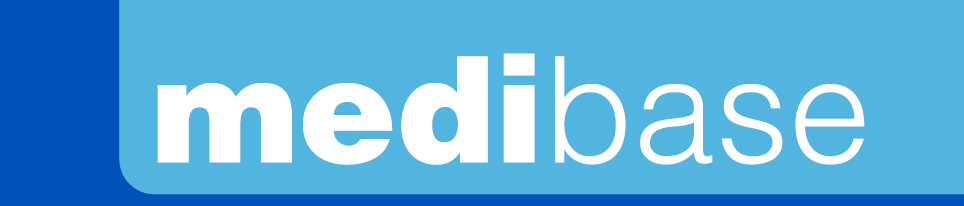 Version 1.1                                   	                   Mise à jour le 15/11/2022 par RGDésignationMini-pinceauxRéférence3134139Visuel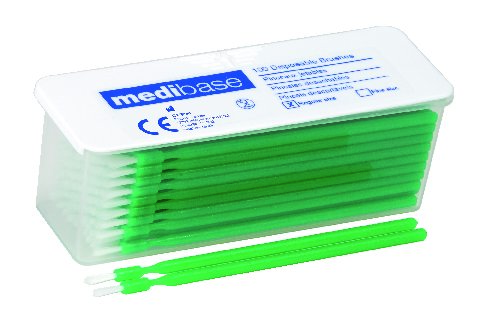 DescriptionMini-pinceaux.Caractéristiques et données techniques – Fibres régulières pour une application parfaite.– Longueur : 105 mm.– Pliables pour un accès facile à toutes les zones d’application possible.– Economique : la très grande précision des pinceaux réduit la quantité de solution à utiliser.PackagingBoîte de 100 pinceaux.Durée de vieInformations légalesDispositif médical de classe I. Marquage CE.Fabricant : NOVOBRUSH